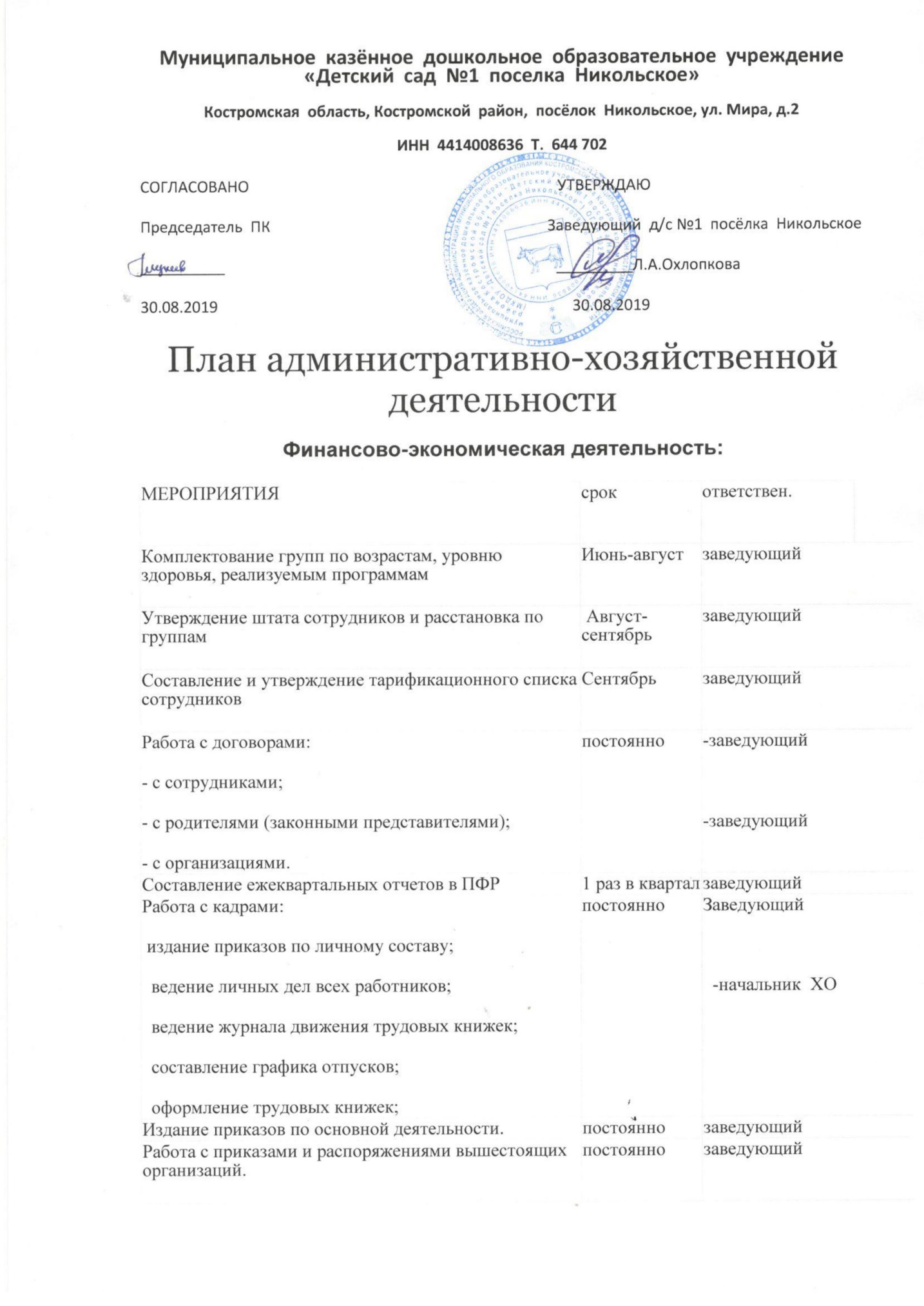 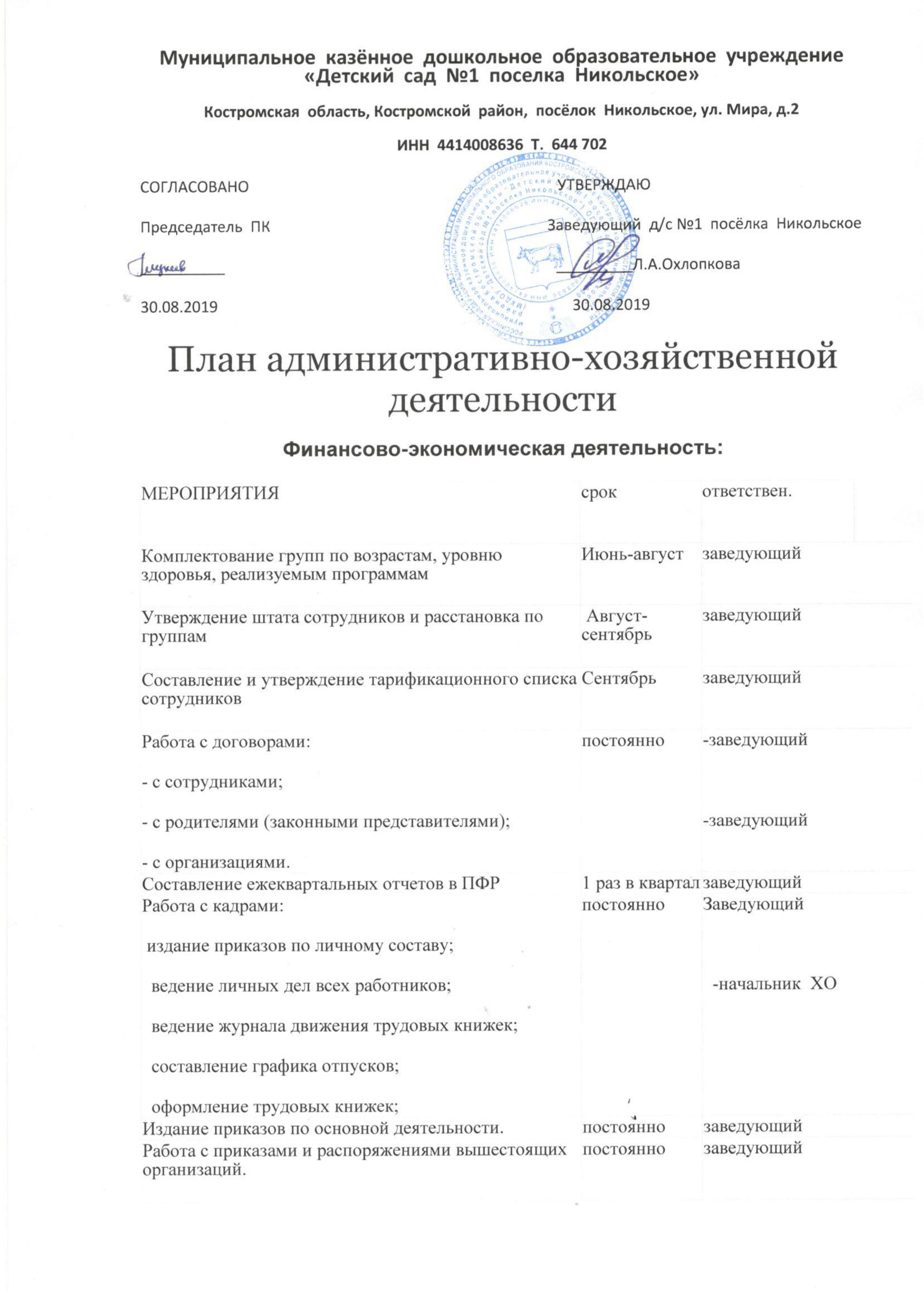 Организационная деятельность:Контроль в ДОУХозяйственная деятельность МЕРОПРИЯТИЯсрокответствен.  Проведение консультации по соблюдению правил внутреннего трудового распорядка. Охрана жизни и здоровьясентябрьзаведующий-начальник  ХОПодготовка ДОУ к учебному году. Проверка готовности ДОУ. августЗаведующий-начальник  ХОВыполнение предписаний органов Госпожнадзора и Роспотребнадзорапо плану -начальник  ХО Оформление актов готовности всех помещений к началу учебного годаавгустЗаведующий-начальник  ХОПроведение Советов ДОУПо планузаведующий Составление и утверждение планов:-обучения работников по ГО и ЧС, пожарной безопасности, оказания первой медицинской помощи;- работы с воспитанниками по обучению правилам пожарной безопасности, безопасности в быту, предупреждения детского дорожно – транспортного травматизма.Август-сентябрьзаведующий-начальник  ХОст. воспитатель Организация работ по выполнению нормативных документов, проведение инструктажей:-дополнение нормативной базы;-создание комиссии по охране труда;-распределение и закрепление участков для прогулок с детьми;-организация контроля за состоянием охраны труда;-работа по проведению инструктажа  по охране труда с каждой категорией работников.В течение годаЗаведующий-начальник  ХОСоставление должностных инструкций по ОТ и ТБ  в соответствии со изменениями в штатном расписанииПонеобходимостиЗаведующий-начальник  ХОПодведение итогов организации  административно-хозяйственной деятельности:В течение года-начальник  ХО заведующийКорректировка и утверждение:- плана проведения тренировочной эвакуации.2 раза в год по плануЗаведующий-начальник  ХОНазначение:- за электробезопасность;- ответственного по охране труда;- ответственных за обеспечение безопасности и др.сентябрьзаведующийПроведение практической отработки плана эвакуации при пожаре.По графику-начальник  ХОМесячник по безопасности дорожного движения.По плану Старший воспитательОрганизация работы ДОУ в летний период (план)майСтарший воспитательРабота с вновь прибывшими детьми по оформлению компенсации.Работа с родителями по замене заявлений на компенсацию по родительской платеЕжемесячноянварь-начальник  ХОРевизия номенклатуры дел в ДОУянварьзаведующийКонтроль за ведением необходимой нормативной документации по организации питанияСентябрьфевральзаведующийКонтроль за соблюдением правил  внутреннего  трудового распорядкаоктябрьЗаведующийПроведение комплексной проверки работы ДОУ службой ОТсентябрьЗаведующийРейды и смотры по санитарному состоянию группежемесячно-начальник  ХОКонтроль за качеством поступающих продуктов и их транспортировкой;   а) бракераж целостности упаковки,   б) органолептическая оценка(вн.вид, цвет, запах, вкус, консистенция)   в) проверка сертификата,    гигиенического заключения,   г)Наличие  копий счетов-фактур, платежных порученийОктябрькладовщикзаведующийКонтроль за условиями  хранения продуктов и соблюдением сроков реализации;декабрьЗаведующийКонтроль за технологией приготовления пищи в соответствии с технологическими картами и  10-дневным менюноябрьШеф- поварСанитарно-эпидемиологический  контроль за работой пищеблока; февральзаведующийКонтроль за соблюдением натуральных норм;январьЗаведующийКонтроль за соблюдением норм питания в группахмартЗаведующийПроверка закладки продуктов и выхода готовых блюдмартЗаведующийКонтроль за работой персонала (разные категории сотрудников):- медицинский персонал;- начальник  ХО- старший воспитатель- заведующий;- узкие специалистыДекабрьФевральМартНоябрьянварьзаведующийКонтроль за соблюдением инструкций по ОТ и ТБсентябрь Заведующий-начальник  ХОКонтроль  за сохранностью имущества (инвентаризация)Ноябрь- декабрь-начальник  ХОКонтроль (наличие и анализ актов) за техническим состоянием  ДОУ:августсентябрьЗаведующий-начальник  ХОПродолжать  замену  окон.По плану ремонта учредителязаведующий-начальник  ХООрганизация работы по благоустройству участковВ течение года-начальник  ХООрганизация родительских субботниковоктябрьвоспитателиОформление и ведение документации.постоянно-начальник  ХООрганизация работы по подготовке ДОУ к зимнему периоду, ревизия состояния отопительной системы и воздушной теплотрассы.октябрь-начальник  ХОПодготовка помещений к проведению новогодних праздниковдекабрь -начальник  ХОСт. воспитательПриобретение спецодежды для работников.В течение года-начальник  ХОПерезарядка огнетушителейавгуст-начальник  ХОЗамена и пополнение  посуды во всех возрастных группахПо мере возможности-начальник  ХООснащение дверей доводчиками.В течение года-начальник  ХОПредоставление информации в электронном виде по теплоснабжению1 раз в квартал-начальник  ХОРемонт оборудования на пищеблоке, прачкеВ течение года (по мере возможности-начальник  ХОУстановка  новых  козырьков  над  крыльцамиИюль-начальник  ХООзеленение клумб, огородаапрельЗам. зав. по АХРвоспитателиСубботникмай-начальник  ХОПокраска малых формИюнь-август-начальник  ХОПодготовка МКДОУ к отопительному сезонусентябрь-начальник  ХО